Supplementary material Psychiatric Symptoms Related to the COVID-19 Pandemic Coding of pandemic-related psychopathology All records describing pandemic-related psychopathology were labeled based on the following code:1. Substance abuse2. Delusions3. Hallucinations4. Negative symptoms5. Mania/hypomania/mixed state (”irritable”, ”restless”, overconfident or risky behavior etc.)6. Depression (”sad”, ”unhappy”, ”lonely”, ”down”, ”hopeless”, ”guilty” etc.)7. Suicidality/self-harm8. Anxiety (”worried”, ”anxious”, ”tense”, ”frightened”, ”panicky”, + autonomic symptoms)9. Trauma- or stressor-related symptoms (”alert”, ”vigilant”, “flashbacks”, ”nightmares”, etc.)10. Obsessions or compulsions11. Feeding or eating disorders (anorexia, bulimia, binge eating)12. Autism spectrum symptoms (exacerbated internalizing or externalizing behaviors)13. ADHD-related symptoms (impulsitivy, hyperactivity, attention difficulties) 14. Disruptive behaviour in children (antisocial, defiant, oppositional, violent)15. Tics (motor/verbal)16. Aggression (“anger”, “frustration”, “externalizing behaviors”)17. Unspecific stress (”stressed”, ”under pressure”, ”dissatisfaction”/”decreased well-being”) not better accounted for by the above symptom domains.18. Other symptoms / miscellaneous Only one code (the dominant psychopathology) was given per clinical note. Two examples of potentially ambiguous cases are discussed and resolved below:- Patients with psychotic depression or psychotic mania showing pandemic-related delusions or hallucinations were classified as ”2” (delusions) or ”3” (hallucinations), respectively.*- Patients with any diagnosis (e.g. depression) among whom the pandemic appeared to have been related to self-harm, suicidal thoughts/behavior were classified as ”7” (suicidality/ self-harm).* This rule was considered to be most informative because the affective aspect would be covered by the patients’ diagnosis (see Figure 1 in the manuscript).Supplementary Figure 1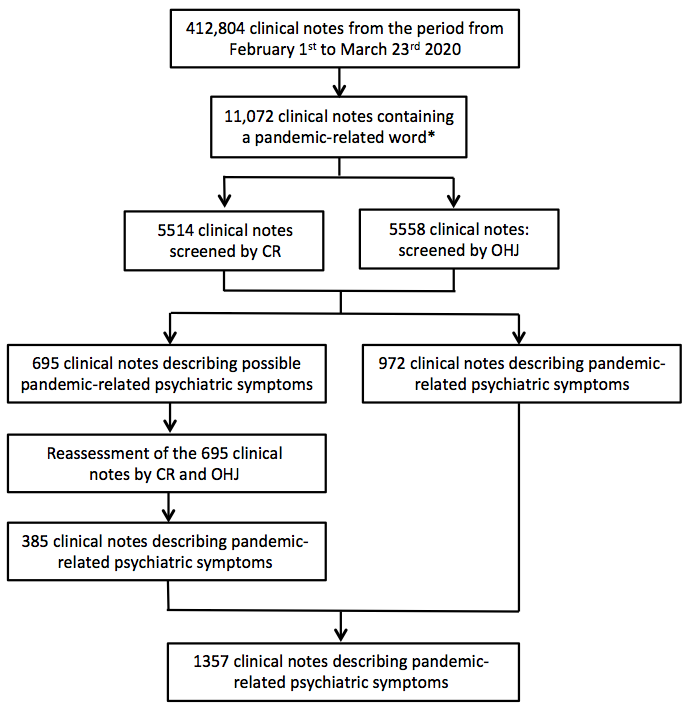 * “corona“, “COVID”, “virus”, “epidemic”, “pandemic”, “contaminate”